 IIIEdital 007/2017 – DG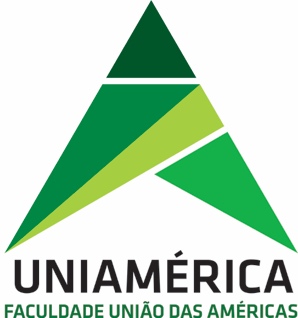 EDITAL Nº. 007/2017 - DGSELEÇÃO DE BOLSISTAS 2018DECLARAÇÃO DE RESPONSABILIDADE DAS INFORMAÇÕESEu, (especificar nome completo), RG (especificar número), CPF (especificar número), residente no endereço (especificar rua, nº, bairro, cidade/estado, CEP), assumo inteira responsabilidade pelas informações prestadas e autenticidade das cópias dos Documentos entregues.  Declaro estar ciente de que a falsidade nas informações acima implicará nas penalidades cabíveis, previstas no Artigo 299 do Código Penal.Foz do Iguaçu, _____ / _____ / __________ (local e data)_____________________________________________________
(assinatura do candidato conforme documento de identificação com foto)_____________________________________________________
(assinatura do responsável legal do aluno menor de 18 anos)